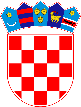 REPUBLIKA HRVATSKASISAČKO-MOSLAVAČKA ŽUPANIJAOPĆINA LIPOVLJANIKLASA:  402-04/24-01/9 URBROJ: 2176-13-24-1Lipovljani, 28.02.2024.Na temelju članka 48. Zakona o lokalnoj i područnoj (regionalnoj) samoupravi („Narodne novine“ broj 33/01, 60/01, 129/05, 109/07, 125/08, 36/09, 150/11, 144/12, 19/13, 137/15, 123/17 , 98/19, 144/20) i članka 47. Statuta Općine Lipovljani („Službeni vjesnik“, broj 14/21), Općinski načelnik Općine Lipovljani 28. veljače 2024. godine donosiODLUKUo isplati jednokratne novčane pomoći za umirovljenike i osobe bez prihoda s područja Općine Lipovljani u 2024. godiniČlanak 1.Ovom Odlukom utvrđuju se kriteriji i iznos jednokratne novčane pomoći odnosno isplata uskrsnica umirovljenicima slabijeg imovnog stanja i osobama bez prihoda  s  prebivalištem na području Općine Lipovljani. Članak 2.Pravo na jednokratnu novčanu pomoć ostvaruju svi umirovljenici (korisnici starosnih, prijevremenih starosnih, obiteljskim, invalidskih mirovina i nacionalne naknade) s područja Općine Lipovljani čije mirovine iznose 332,00 € i manje.Pravo na jednokratnu novčanu pomoć ostvaruju i osobe starije od 65 godina s područja Općine Lipovljani koje ne ostvaruju prihode ni po kojoj osnovi (osobe bez primanja).Članak 3.Jednokratna novčana pomoć iznosi 60,00 € za korisnike koji ostvaruju pravo na isplatu.Članak 4.Jedinstveni upravni odjel raspisat će javni poziv temeljem kojeg će utvrditi pravo na ostvarivanje jednokratne novčane pomoći.Članak 5.Sredstva za izvršenje ove Odluke osigurana su u Općinskom proračunu Općine Lipovljani za 2024. godinu u iznosu od 8.000,00 €.Članak 6.Ova Odluka stupa na snagu osmi dan od dana objave u Službenom vjesniku.	Općinski načelnik                                                                                                                                      Nikola Horvat+*xfs*pvs*Akl*cvA*xBj*tCi*lrb*ajb*uay*Eck*pBk*-
+*yqw*ydr*utA*Bjq*xaD*Ebl*Cjc*fsk*tBv*xCc*zew*-
+*eDs*ors*lyd*lyd*lyd*nlb*jCB*mtz*Crk*bkv*zfE*-
+*ftw*wqz*ECc*lBD*yir*wsr*ctk*Dnm*BgD*ovk*onA*-
+*ftA*mwc*obq*xAo*xDa*mik*ajl*xbb*hzD*rjm*uws*-
+*xjq*clw*DuB*DtB*vyl*Dla*dtz*hrk*cFw*nwF*uzq*-
